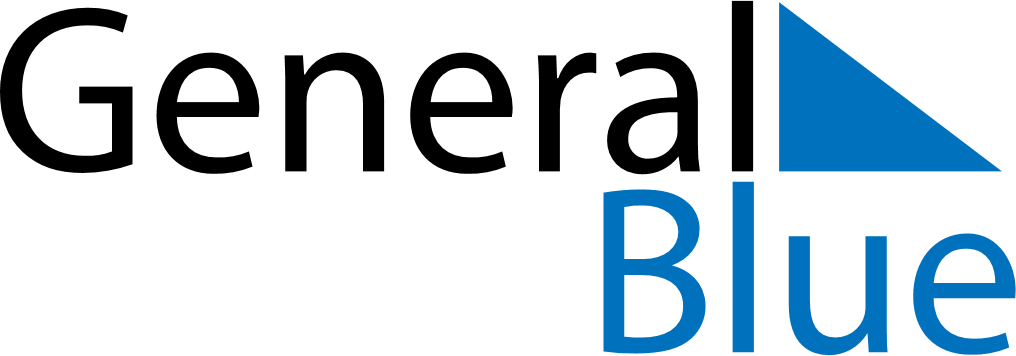 2021 - Q2Iceland 2021 - Q2Iceland 2021 - Q2Iceland 2021 - Q2Iceland 2021 - Q2Iceland 2021 - Q2Iceland AprilMONTUEWEDTHUFRISATSUNApril1234April567891011April12131415161718April19202122232425April2627282930AprilMayMONTUEWEDTHUFRISATSUNMay12May3456789May10111213141516May17181920212223May24252627282930May31JuneMONTUEWEDTHUFRISATSUNJune123456June78910111213June14151617181920June21222324252627June282930JuneApr 1: Maundy ThursdayMay 24: Whit MondayApr 2: Good FridayJun 6: The Seamen’s DayApr 4: Easter SundayJun 17: Icelandic National DayApr 5: Easter MondayApr 22: First Day of SummerMay 1: Labour DayMay 9: Mother’s DayMay 13: Ascension DayMay 23: Pentecost